                КАРАР                                                                            ПОСТАНОВЛЕНИЕ               13 апрель 2020 й.                               № 30                         13 апреля 2020 г.О внесении изменений в Порядок применения  взысканий к муниципальным служащим администрации сельского поселения Максим-Горьковский сельсовет муниципального района Белебеевский район Республики Башкортостан за совершение коррупционных правонарушенийВ соответствии с Федеральный законом от 16.12.2019 № 432-ФЗ, статьёй 27.1 Федерального закона РФ от 02.03.2007 № 25-ФЗ «О муниципальной службе в Российской Федерации» (в ред. от27.12.2020), руководствуясь Уставом сельского поселения Максим-Горьковский сельсовет муниципального района Белебеевский район Республики Башкортостан ПОСТАНОВЛЯЮ:Внести в Порядок применения взысканий к муниципальным служащим  администрации сельского поселения Максим-Горьковский сельсовет муниципального района Белебеевский район  Республики Башкортостан за совершение  коррупционных правонарушений, утвержденный постановлением администрации сельского поселения Максим-Горьковский сельсовет муниципального района Белебеевский район Республики Башкортостан от 08.08.2016 № 65, следующие изменения:	пункт 5  изложить в  следующей редакции:«5. Взыскания, предусмотренные статьями 14.1, 15 и 27 Федерального закона «О муниципальной службе в Российской Федерации», применяются не позднее шести месяцев со дня поступления информации о совершении муниципальным служащим коррупционного правонарушения, не считая периодов временной нетрудоспособности муниципального служащего, нахождения его в отпуске, и не позднее трех лет со дня совершения им коррупционного правонарушения. В указанные сроки не включается время производства по уголовному делу».Глава Администрации			   			           Н.К. КрасильниковаБашkортостан РеспубликаhыБəлəбəй районы муниципаль районыныӊМаксим – Горький ауыл советыауылбиләмәhе хакимиәте.Горький ис. ПУЙ ауылы, Бакса урамы,  3Тел.2-07-40 , факс: 2-08-98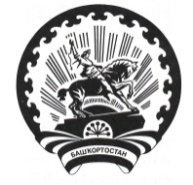 Республика БашкортостанАдминистрация сельского поселения Максим – Горьковский сельсовет муниципального района Белебеевский район 452014, с. ЦУП им. М.Горького, ул. Садовая, д. 3Тел. 2-07-40, факс: 2-08-98